TECHNICAL INFORMATIONTHE 34TH ASIAN CYCLING CHAMPIONSHIPS &THE 21ST ASIAN JUNIOR CYCLING CHAMPIONSHIPS 2014ASTANA, KAZAKHSTANINTRODUCTIONThis document contains the information needed by all participating Asian National Federations for the 34th Asian Cycling Championships and the 21st Asian Junior Cycling Championships 2014, scheduled to be held in Astana, Kazakhstan from 21st May to 01st June 2014.1.        RULESThe 34th Asian Cycling Championships and the 21st Asian Junior Cycling Championships 2014 will be conducted in accordance with the latest Rules and Regulations of the International Cycling Union (UCI) and the Asian Cycling Confederation (ACC). In case of disagreement in the translation of the rules, the English text shall prevail. Any General issues will be Resolved in accordance with the UCI and ACC Constitution.   Only the UCI scale of penalties shall be applicable.2.        PARTICIPATIONAs per UCI Regulations 10.1.005, all National Federations affiliated to Asian Cycling Confederation can take part in the 34th Asian Cycling Championships and the 21st Asian Junior Cycling Championships 2014.Extract from UCI Regulations (Part 10. Continental Championships):UCI Article 10.1.005 All National Federations affiliated to their Continental Association, and only these, can take part in Continental Championships races. The maximum number of riders taking part in the various races will be the same for all these Federations.UCI Article 10.1.006 A rider against whom an investigation was opened in relation to affect which may cause a breach of UCI Anti-Doping Rules, will not be eligible for the Continental Championships and is not authorized to participate to the Continental Championships until the end of suspension or until his definitive acquittal. In the event of a positive A sample, this clause applies starting from the notification of the abnormal analysis result to the rider.Unless otherwise decided by the anti doping commission, the above paragraph is also applicable in the event of an investigation or a procedure regarding such fact, opened in pursuance of a law or other regulation. Specific cases are examined by the anti-doping commission or its president. Their decision is without appeal.In addition to the disqualification, the licensee and his or her National Federation will be respectively sanctioned by a fine of CHF 2000 to CHF 10000. The present condition for participation, aims to protect the integrity, serenity and reputation of the Championships. Its application does not prejudge the decision whether an anti doping violation has occurred and shall not give right to any claim in the events of acquittal.List of countries affiliated with Asian Cycling Confederation (ACC)3.        AGE OF COMPETITORS4.        REGISTRATION PROCEDUREAll National Federations shall return their entry forms by number before  21 February 2014 and entry form by name before 21 April 2014 either by email, fax or post to Kazakhstan Cycling Federation:6/1 Kabanbai Batyr Ave., office 33Astana, Republic of Kazakhstan010000Tel/Fax: +7 717 2 926 471Email: asianchampionships2014@gmail.comREGISTRATION & PARTICIPATIONTRACK EVENTSOutgoing continental Champions may be entered in addition to the number of participants entitled in individual events, except Points Race and Scratch events.ROAD EVENTS5.         COMPETITION DATEThe Cycling/Track competitions will be held from 21 to 26 May, 2014 at the Republic Velodrome “Saryarka”.The Cycling/Road competitions will be held from 28 May to 01 June, 2014 in Karaganda City.6. EVENT SCHEDULE*Note – In case of number of entries are more than 24 in Point Race and Scratch then heats will be conducted. In case of number of entries are more in Omnium then qualification point race will be conducted.7.         MEETINGSTeam Managers Meetings shall take place as given below:TRACK RACES: REPUBLIC VELODROME “SARYARKA”, Astana CityDate: 21st May 2014Time: 14:30 (License control & Jersey check)Time: 17:00 (TM Meeting)ROAD RACES: HOTEL MEETING ROOM (TBA), Karaganda CityDate: 27th May 2013Time: 15:00 (License control & Jersey check)Time: 17:00 (TM Meeting)Managers are reminded to bring with them licenses of Team Managers and Riders, Passports for Junior Riders and their team uniform when confirming their starters. Riders’ numbers and frame numbers will be issued to Team Managers upon confirmation of starters. For each race, Teams may notify modifications to the Secretary of the Colleague of Commissaires in the Commissaire Room located at the permanence at Republic Velodrome “Saryarka” until noon (12.00hrs) on the day before each race at the latest. Unless due to force of majeure, a rider once announced as taking the start and who fail to present, shall be liable to a fine of 500 CHF to 5000 CHF. Injuries or illness will not be accepted as a valid circumstance unless the rider is declared unfit to start by the official doctor.8.        TEAM REPRESENTATIONEach National Federation shall designate a Team Manager for each team (i.e. Men Elite, Women Elite, Men U/23, Men Junior, and Women Junior) with which it participates in the championships.The Team Manager shall represent the team and the National Federation. Any contact with the teams shall be made through the Team Manager.9.        EQUIPMENTEquipment used in cycling competitions MUST comply with Chapter 3 of Part 1 of UCI Regulations. All participants shall ensure that his or her equipment (bicycle with accessories and other devices fitted, headgear, clothing, etc.) does not by virtue of its quality, material or design, constitute any danger to him or to others. All equipments shall be checked by the commissaires before each event.10.        TECHNICHAL INFORMATIONCharacteristics of the track (permanent track): How to get to the velodromeNearest International airport:	Astana International Airport (TSE)  Airport to Velodrome: 		10 kmVelodrome to City Centre: 	5 kmTrack EventsIf riders wear the same team clothing to ride in the same race, they shall bear some item to distinguish between them. Riders may carry no objects, mobile phones, music system, Ipods etc. with them or on their bicycles that could drop onto the track. Road bicycles are not allowed on the track. Road EventsThe venue for Road Events will be Karaganda City located 218 km far from Astana City. The participants are advised to take care of advance arrangement of flight itineraries. Major routes from Asian Continent countries are linked with International Airport of Almaty, which offers frequent connecting flights to Karaganda and Astana Cities. Gear RatioUCI Article 2.2.023 for Junior Men and Junior Women, the maximum gear ratio authorized is that which gives DISTANCE cover per pedal revolution of 7.93 meters. Gear ratio of bicycles for juniors will be controlled before the races start, and at random after the races finish.11.        RACE COMMUNICATIONSUCI Article 2.2.024(1) The use of radio links or other remote means of communication by or with the riders, as well as the possession of any equipment that can be used in this manner, during an event is prohibited except in the following two cases:During 2014:	a. UCI World Tour eventsb. Women’s World Cup eventsTime Trial events(2) In the two cases above, a secure communication and information system (the <>) is authorized and may be used for safety reasons and to assist riders under the following conditions:The power of the transceiver may not exceed 5 watts;The range of the system shall be limited to the space occupied by the race;Its use is limited to exchanges between riders and the sports director and between riders of a same team.The use of such a system is subject to any relevant legal provisions and to thoughtful and reasonable use with respect for ethics and the rider’s freedom of decision.(3) Any rider breaching this Article shall be sanctioned by being prohibited from starting, removed from the race of disqualified, as appropriate, and subject to a fine of CHF 100 to 10,000.Any team breaching this Article shall be sanctioned by a fine of CHF 100 to 10,000 and the sports director and all team vehicles will be prohibited from starting or removed from the race.An infringement committed by a rider leads to the irrefutable presumptions of an infringement committed by the rider’s team.The sanctions imposed on a rider and the sanctions imposed on his or her team are cumulative. An infringement is committed as soon as a rider or team appears at an event in possession of the equipment prohibited by this Article. If the prohibited equipment is removed before the start of the event, the rider or team may start and only the fine will apply. If a further infringement is committed during the same event, the result will be removal from the race or disqualification and a further fine of up to CHF 20,000 for a rider and CHF 200,000 for a team.Please note that riders are forbidden to use a mobile telephone while riding a race. Frequency of radio tour will be announced during the Team Manager’s Meeting.12.      RACE CLOTHINGRiders of the same national team must wear identical racing shorts during the same event, except for advertising space included in a lateral band 9 cm wide, which may differ from one rider to another. This means that National Federations must also provide their riders with national racing shorts.Team Managers must therefore present the national apparel to the College of Commissaire at the confirmation of participants.UCI Article 1.3.056 National Federations shall submit to the commissaires’ panel of events as specified in article 1.3.059 a sample of their national team clothing for validation. The design, color, place and size of the advertising spaces of the validated equipment must be identical for all athletes participating to the applicable events. We encourage you to present to the UCI your national apparels before sending them for final production.UCI Article 1.3.057 The following advertising shall be authorized:front of the jersey: 2 logos of 64 cm2 maximum;area comprising shoulders and sleeves: strip of maximum 5 cm high;on the sides of the jersey: a 9 cm wide strip;sides of shorts: a 9 cm wide strip;manufacturer’s label (25 cm2) may appear once on the jersey and once on each leg of the shorts.Advertising matter on jersey and shorts may vary from one rider to another. The design of the jersey and shorts may vary from one category of rider to another.Additionally, the rider’s name may appear on the back of the jersey. The above measures also apply to other items of clothing worn during competition (rain jackets, etc.).13.      OFFICIAL CEREMONYIn accordance with the order set in the program published by the organizer, The Asian Champion, the second and the third placed riders shall be ready for the official ceremony that shall be conducted under the responsibility of the Chief Commissaire (PCP).The following arrangement shall apply to the official ceremonies. Within 10 minutes following the end of each race (unless otherwise provided and duly recorded in an official communiqué), the Asian Champions, the second and the third placed riders shall be ready for the official ceremony that shall be conducted under the responsibility of the Chief Commissaire (PCP). Any infringement of the provisions of article 9.1.044 to 9.1.050 above shall be fine of CHF 2,000 to CHF 10,000. A higher fine may be imposed depending on the advantage derived from the offence.NOTE:   Federations are required to bring 2 pieces of National Flag measured 1x2m (3 feet x 6 feet) and a National anthem CD handover to the organizer upon their arrival.14.      ANTI-DOPING CONTROLAnti-Doping Control during the Asian Cycling Championships will be conducted under the UCI Anti-Doping Regulations. The UCI will appoint the Doping Control Officers or DCO and NADA will appoint the Doping Control Doctor, nurses and Chaperons. The Doping Control Station for Track Events is located at the Republic Velodrome “Saryarka” on Level 0. The Doping Control Station for Road will be at the start area of the competition in Karaganda City.14.     VEHICLESOnly ONE vehicle will be provided to each National Federation for using during the road race only. The organizer will provide buses from the official hotel to races’ venues in hourly basis (the bus schedule will be announced to all teams concern upon arrival).15.      INSURANCEAll participants (included but not limited to team officials, riders and their assistants) are aware that they bear their own responsibility for any injury, accident and/or lost that may occur during their stay in the Republic of Kazakhstan while taking part in this championships. Participants should take up a properly insurance before leaving their country in order to protect themselves against any loss and to indemnify themselves against any claims.16.      GENERAL INFORMATIONClimatic conditions during the race:	Average high 16 °C, Average low -3 °C  Average wind speeds between 10 - 14kphTime Difference				GMT +6Currency					1US Dollar = 182 KZ Tenge (appx. as of April 1, 2014)Nearest Airport				Astana International Airport (TSE)						Karagandy International Airport (KGF)Voltage					220 Volt, with 2 round pins plugVISA InformationIn order to expedite your visa application, please contact Zhandos Baltin via email: asianchampionships2014@gmail.com or fax: +7 717 2 926 471 to request an official letter of invitation per rider/official. A copy of the respective person’s passport (.jpg or .pdf) must accompany the email. For any urgent quires you can contact by mobile +7 701 470 21 43.  Please note ALL passengers entering Kazakhstan must be in possession of a valid passport with a minimum of 6 months validity from the date of entry.Transportation & AccommodationThe Organizer shall provide transportation for the participating team from Airport to Hotel (pick and drop) and buses from hotel to race venues. The participating teams are responsible for the expenses of accommodation and meals for their team members $70 US Dollars per day per person (rooms on double sharing basis). If any team requires single room, the Federation MUST inform the organizer before the team arrival. Expenses for single room are $80 US Dollars per day per person.Official HotelRadisson Hotel Astana4 Saryarka Avenue, AstanaRepublic of Kazakhstan010000Tel: +7 717 2 99 00 00Fax: +7 717 2 99 22 22Teams HotelRepublic Velodrome “Saryarka” Hotel45A Kabanbai Batyr Avenue, AstanaRepublic of Kazakhstan010017Tel: +7 717 2 70 71 47“Alau” Hotel47 Kabanbai Batyr Avenue, AstanaRepublic of Kazakhstan010017Tel: +7 717 2 706 767“Tengri” Hotel1A Mailina Street, AstanaRepublic of Kazakhstan010000Tel: +7 717 2 41 38 4117.      CONTACT DETAILSContact details of the National Federation:KAZAKHSTAN CYCLING FEDERATION  6/1 Kabanbai Batyr Ave., office 33Astana, Republic of Kazakhstan010000Tel/Fax: +7 717 2 926 471Mob: +7 701 470 2143Email: kazcycling@mail.ruWebsite: www.cycling.kz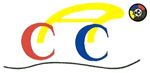 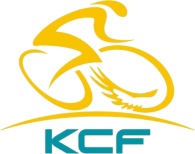 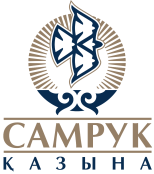 1AfghanistanAFG22MacaoMCO2BahrainBRN23MalaysiaMAS3BangladeshBAN24MyanmarMYA4Brunei DarussalamBRU25MongoliaMGL5CambodiaCAM26NepalNEP6ChinaCHN27OmanOMA7DPR KoreaPRK28PakistanPAK8East TimorTLS29PhilippinePHI9Hong KongHKG30QatarQTR10IndiaIND31Saudi ArabiaUAE11IndonesiaINA32SingaporeSIN12IranIRI33Sri LankaSRI13IraqIRQ34SyriaSYR14JapanJPN35ThailandTHA15JordanJOR36Chinese TaipeiTPE16KazakhstanKAZ37TurkmenistanTKM17KoreaKOR38U.A.E.UAE18KyrgyzstanKGZ39UzbekistanUZD19KuwaitKUW40VietnamVIE20LaosLAO41YemenYEM21LebanonLIBEventsYear of BirthMen Elite (Track Races)1995 and olderMen Elite (Road Races)1991 and olderMen Under 231992, 1993, 1994, 1995Women Elite1995 and olderMen and Women Junior1996 and 1997EventMen By NumberMen By NumberMen By NumberMen By NumberWomen By NumberWomen By NumberWomen By NumberWomen By NumberEventEnterEnterRidingRidingEnterEnterRidingRidingEventMEMJMEMJWEWJWEWJSprint44224422Individual Pursuit22112211Team Pursuit664466441km Time Trial2211500m Time Trial2211Keirin44224422Team Sprint55334422Points Race33113311Scratch33113311Omnium2121Madison32EventMen By NumberMen By NumberMen By NumberMen By NumberMen By NumberMen By NumberWomen By NumberWomen By NumberWomen By NumberWomen By NumberEventEnterEnterEnterRidingRidingRidingEnterEnterRidingRidingEventMEU23MJMEU23MJWEWJWEWJRoad Race6664446644Individual Time Trial2221112211TimeEventQualifying/FinalVenueTime (min)WEDNESDAY – MAY 21stWEDNESDAY – MAY 21stWEDNESDAY – MAY 21stWEDNESDAY – MAY 21stWEDNESDAY – MAY 21st14:30Licence Control & Jersey Check (Track)AllSaryarka Velodrome6017:00Team Manager Meeting (Track)All Team ManagersSaryarka Velodrome60THURSDAY– MAY 22ndTHURSDAY– MAY 22ndTHURSDAY– MAY 22ndTHURSDAY– MAY 22nd08:00WJ – Individual Pursuit (2 km)Qualifying3008:30MJ – Individual Pursuit (3 km)Qualifying4009:10WE – Individual Pursuit (3 km)Qualifying4009:50ME – Individual Pursuit (4 km)Qualifying4010:30MJ – Team SprintQualifying3011:00ME – Team SprintQualifying6012:00WE – Point Race (10 km)*WJ – Scratch (5 km)*MJ – Scratch (7.5 km)*Qualification (if reqd)If > than 24entries12:30LUNCH BREAK12014:00WJ –Time Trial (500 m)Final3014:30MJ –Time Trial (1 km)Final3015:00AWARD CEREMONY – WJ 500 m TIME TRIALAWARD CEREMONY – WJ 500 m TIME TRIAL1015:10AWARD CEREMONY – MJ 1 km TIME TRIALAWARD CEREMONY – MJ 1 km TIME TRIAL1015:20WE – Points Race (20 km)*Final2015:40AWARD CEREMONY – WE POINTS RACEAWARD CEREMONY – WE POINTS RACE1015:50WJ – Sprint (200 m)Qualifying (best 8 qualify)2016:10WE – Sprint (200 m)Qualifying(best 12 qualify)3016:40ME – Team SprintFinals 3-4 & 1-21516:55MJ – Team SprintFinals 3-4 & 1-21517:10AWARD CEREMONY – MJ/ME TEAM SPRINTAWARD CEREMONY – MJ/ME TEAM SPRINT20 17:30WJ – Sprint1/4 Final2017:50WE – Sprint1/8 Final3018:20WJ – Sprint5-8 Places1018:30WE – SprintRepechages1018:40WJ – Scratch (7.5 km)*Final2019:00MJ – Scratch (10 km)*Final3019:30AWARD CEREMONY – WJ/MJ SCRATCH RACEAWARD CEREMONY – WJ/MJ SCRATCH RACE20FRIDAY – MAY 23rdFRIDAY – MAY 23rdFRIDAY – MAY 23rdFRIDAY – MAY 23rdFRIDAY – MAY 23rdME – Points Race (15 km)QualificationIf > than 24entries08:00WE – Team Pursuit (3 km)Qualifying5008:50ME – Team Pursuit (4 km)Qualifying6009:50ME – Point Race (30 km)*Final5010:40AWARD CEREMONY – ME POINT RACEAWARD CEREMONY – ME POINT RACE10 10:50WE – Sprint1/4 Final2011:10WE – Sprint5-8 Places1012:00LUNCH14:00WJ – Individual Pursuit (2 km)Finals 3-4 & 1-21514:15MJ – Individual Pursuit (3 km)Finals 3-4 & 1-21514:30WE – Individual Pursuit (3 km)Finals 3-4 & 1-21514:45ME – Individual Pursuit (4 km)Finals 3-4 & 1-22015:05AWARD CEREMONY INDIVIDUAL  PURSUIT WJ/MJ/WE/MEAWARD CEREMONY INDIVIDUAL  PURSUIT WJ/MJ/WE/ME35 15:40MJ – Sprint (200 m)Qualifying(best 12 qualify)3016:10ME – Sprint (200 m)Qualifying(best 16 qualify)3016:40WJ – Team PursuitQualifying3017:10MJ – Team PursuitQualifying3017:40ME – Madison (25 km)*Final5018:30AWARD CEREMONY ME MADISONSATURDAY – MAY 24thSATURDAY – MAY 24thSATURDAY – MAY 24thSATURDAY – MAY 24thSATURDAY – MAY 24th08:00WE – Omnium 1 – Flying Lap3008:30ME – Omnium 1 – Flying Lap3009:00WE – Team Pursuit (3 km)Finals 3-4 & 1-22009:20ME – Team Pursuit (4 km)Finals 3-4 & 1-22009:40AWARD CEREMONY – WE/ME TEAM PURSUITAWARD CEREMONY – WE/ME TEAM PURSUIT20 10:00MJ – Sprint1/8 Finals3010:30ME – Sprint1/8 Finals3011:00MJ – SprintRepechages1511:15WJ – Sprint1/2 Final1511:30WE – Sprint1/2 Final20WE – Scratch (7.5 km)ME – Scratch (10 km)QualificationIf > than 24 entries12:00LUNCH15014:30WE – Omnium 2 – Point Race (20 km)4015:10ME – Omnium 2 – Point Race (30 km)5016:00WE – Scratch (10 km)*Final2016:20ME – Scratch (15 km)*Final4017:00AWARD CEREMONY – WE/ME SCRATCH RACEAWARD CEREMONY – WE/ME SCRATCH RACE20 17:20WE – Omnium 3 – Elimination2017:40ME – Omnium 3 – Elimination20SUNDAY – MAY 25thSUNDAY – MAY 25thSUNDAY – MAY 25thSUNDAY – MAY 25thSUNDAY – MAY 25th08:00WJ – Team SprintQualifying2008:20WE – Team SprintQualifying3008:50MJ – Sprint1/4 Final2009:10MJ – Sprint5-8 Places1009:20ME – Sprint1/4 Final2009:40ME – Sprint5-8 Places1009:50WE – Omnium 4 – Ind Pursuit (3 km)4010:30ME – Omnium 4 – Ind Pursuit (4 km)4011:10WE – Time Trial (500 m)Final7012:20LUNCH BREAK14:30ME – Time Trial (1 km)Final4015:10AWARD CEREMONY – WE/ME Time TrialAWARD CEREMONY – WE/ME Time Trial20 15:30WE – Omnium 5 – Scratch (10 km)2015:50ME – Omnium 5 – Scratch (15 km)3016:20WJ – Team SprintFinals 3-4 & 1-21016:30WE – Team SprintFinals 3-4 & 1-21016:40AWARD CEREMONY – WJ/WE TEAM SPRINTAWARD CEREMONY – WJ/WE TEAM SPRINT20 17:00WE – Omnium 6 –Time Trial (500 m)2017:20ME – Omnium 6 –Time Trial (1 km)3017:50AWARD CEREMONY – WE/ME OMNIUMAWARD CEREMONY – WE/ME OMNIUM20 18:10WJ – KeirinFirst RoundMJ – KeirinFirst RoundWE – KeirinFirst RoundME – KeirinFirst Round19:20WJ – KeirinRepechagesMJ – KeirinRepechagesWE – KeirinRepechagesME – KeirinRepechagesMONDAY – MAY 26thMONDAY – MAY 26thMONDAY – MAY 26thMONDAY – MAY 26thMONDAY – MAY 26th08:00MJ – Sprint1/2 Final2008:20ME – Sprint1/2 Final2008:40WE – SprintFinals 3-4 & 1-22009:00WJ – SprintFinals 3-4 & 1-22009:20AWARD CEREMONY – WE/WJ SPRINTAWARD CEREMONY – WE/WJ SPRINT20 09:40WJ – Team Pursuit 3kmFinals 3-4 & 1-22010:00MJ – Team Pursuit 4kmFinals 3-4 & 1-22010:20AWARD CEREMONY – WJ/MJ TEAM PURSUITAWARD CEREMONY – WJ/MJ TEAM PURSUIT20 WJ – Points Race (5 km)MJ – Points Race (7.5 km)QualificationIf > then 24entries10:40WJ – Keirin1/2 Final30 MJ – Keirin1/2 FinalWE – Keirin1/2 FinalME – Keirin1/2 Final12:00LUNCH BREAK14:00ACC MC MeetingRadisson14:00WJ – Points Race 10km*Final3014:30MJ – Points Race 15km*Final3015:00AWARD CEREMONY – WJ/MJ POINTS RACEAWARD CEREMONY – WJ/MJ POINTS RACE20 15:20MJ – SprintFinals 3-4 & 1-23015:50ME – SprintFinals 3-4 & 1-23016:20AWARD CEREMONY – MJ/ME SPRINTAWARD CEREMONY – MJ/ME SPRINT20 16:40WJ – KeirinFinal Places 7-1260MJ – KeirinFinal Places 7-12WE – KeirinFinal Places 7-12ME – KeirinFinal Places 7-1217:40WJ – KeirinFinalMJ – KeirinFinalWE – KeirinFinalME – KeirinFinal18:40AWARD CEREMONY – WJ/MJ/WE/ME – KEIRINAWARD CEREMONY – WJ/MJ/WE/ME – KEIRINTUESDAY– MAY 27thTUESDAY– MAY 27thTUESDAY– MAY 27thTUESDAY– MAY 27thTUESDAY– MAY 27th09:00ACC CONGRESSRadisson 14:00UCI Sharing PlatformPark Inn15:00License Control & Jersey Check (Road)ALLRoom TBA, Karaganda17:00Team Manager Meeting (Road)ALL Team ManagersWEDNESDAY – MAY 28thWEDNESDAY – MAY 28thWEDNESDAY – MAY 28thWEDNESDAY – MAY 28thWEDNESDAY – MAY 28th09:00UCI Sharing PlatformPark Inn08:00MJ – Individual Time Trial (30 km)Final12010:00WE – Individual Time Trial (30 km)Final12012:00AWARD CEREMONY – MJ/WE TIME TRIALAWARD CEREMONY – MJ/WE TIME TRIAL20 14:30WJ – Individual Time Trial (15 km)Final120 16:30AWARD CEREMONY – WJ TIME TRIALAWARD CEREMONY – WJ TIME TRIALTHRUSDAY – MAY 29thTHRUSDAY – MAY 29thTHRUSDAY – MAY 29thTHRUSDAY – MAY 29thTHRUSDAY – MAY 29th08:00ME – Individual Time Trial (40 km)Final120 10:00AWARD CEREMONY – ME TIME TRIALAWARD CEREMONY – ME TIME TRIAL20 10:20MU23 – Individual Time Trial (35 km)Final120 12:20AWARD CEREMONY – MU23 TIME TRIALAWARD CEREMONY – MU23 TIME TRIAL20 FRIDAY – MAY 30thFRIDAY – MAY 30thFRIDAY – MAY 30thFRIDAY – MAY 30thFRIDAY – MAY 30th08:00MJ – Road Race (120 km)Final210 12:00AWARD CEREMONY – MJ ROAD RACEAWARD CEREMONY – MJ ROAD RACE20 14:30WJ – Road Race (80 km)Final180 17:30AWARD CEREMONY – WJ ROAD RACEAWARD CEREMONY – WJ ROAD RACE20 SATURDAY – MAY 31stSATURDAY – MAY 31stSATURDAY – MAY 31stSATURDAY – MAY 31stSATURDAY – MAY 31st08:00MU23 – Road Race (140 km)Final210 11:30AWARD CEREMONY – MU23 ROAD RACEAWARD CEREMONY – MU23 ROAD RACE20 14:30WE – Road Race (120 km)Final210 18:00AWARD CEREMONY – WE ROAD RACEAWARD CEREMONY – WE ROAD RACE20 SUNDAY – JUNE 01stSUNDAY – JUNE 01stSUNDAY – JUNE 01stSUNDAY – JUNE 01stSUNDAY – JUNE 01st08:00ME – Road Race (200 km)Final300 13:30AWARD CEREMONY – ME ROAD RACEAWARD CEREMONY – ME ROAD RACE20NameRepublic Velodrome “Saryarka”Length250 meters indoor trackWidth7 mSurfaceNordic & Siberian PinewoodBend inclination44° maximum in turnsStraight inclination13.5° minimum in straightClassUCI World Class I